2017年出国留学行前培训工作调查表（参会学校版）2017年出国留学行前培训调查问卷（参会学校版）一、国家公派留学人员参加在贵校举办行前培训会的人数：总数：       人本科生：      人研究生：      人访问学者：      人其它：      人二、对目前行前培训会的形式安排：请在□内打“√”即可。（请选择贵校希望的行前培训形式） 现场□      网络视频□      微信□       书籍□贵校建议：                                             三、对行前培训会的课程设置：满意  □              一般  □           不满意  □贵校建议：                                             四、对培训材料的内容：满意  □              一般  □           不满意  □贵校建议：                                             五、以下为目前行前培训会的课程内容设置，满意的画“√”不满意的画“×”，认为一般的画“＠”。（注：因不同培训地点所安排的培训课程有所不同，请根据在贵单位实际安排的培训课程进行选择，未在贵校行前培训会安排的课程内容选项请留空白。）1、公派留学历史沿革及相关政策讲座                  2、海外安全、领事保护讲座                      3、在外学习、生活注意事项讲座                      4、中西文化对比                                    5、国外教育体制、高校教育科研体系介绍              6、留学基金委关于公派留学人员管理规定的讲座        7、留学服务中心公派留学派出手续办理流程的讲座      8、与有出国留学经历的教师座谈、交流                9、贵校对今后举办培训内容的建议：六、本次行前培训对公派留学人员在外学习和生活初期有：很大帮助  □       一定的帮助  □       帮助不大  □七、如果今后拟采用建立相关培训基地形式开展行前培训工作您认为是否可行？优点是？缺点是？八、是否需要建立公派留学工作共享网络信息平台？电子邮箱   □             网络平台   □其他建议（电子杂志等）   □贵校建议：                                          九、贵校对行前培训会的其它有关建议或意见：如方便请留下您的联系方式：感谢您的参与和支持！备注： 1、各协办单位通知参会院校老师在培训当日填写完毕并收回。2、会后一周内将协办院校及参会院校老师建议传真或邮寄至我处。传真：010-62677653电话：010-62677663、7661、7660（仅限行前培训）地址：北京市海淀区北四环西路56号，辉煌时代大厦6层（教育部留学服务中心出国处）邮编：100080收件人： 出国留学行前培训  教育部出国留学行前培训微信公众平台：搜索微信号“pinganliuxue”或直接扫一扫下面的二维码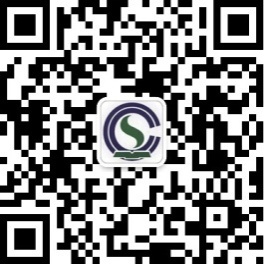 